Task:Use the matrix to include statements that should be whole schoolIn Circle Time, Class Time develop with student voice I will statements, some are done, keep them if you like but they were common across the groups at our PDTackle one value per week starting with RESPECTDecide what 4th column you would like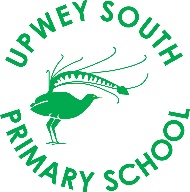 INSIDE 5/6 B ’S CLASSROOMRESPECTI will…Follow directions the first timeBe polite, kind and thoughtful to othersTreat other people the way I would like to be treatedRESPONSIBILITYI will….Look after mine and other peoples belongingsI will follow through with what I say I would doComplete tasks to the best of my abilityRESILIENCEI will…Bounce back when things go wrongSay I can’t yet rather than I can’t do itNever give up tryingINSIDEOUTSIDETRANSITIONOUT and ABOUTRESPECTI will…..Be kind to all students and staffListen attentively to teachers and classmates when it is their turn to speakI will…..Act kindly towards all other students and staffSpeak kindly and use appropriate languageI will…..Respect the rights of students in other classes to learn without interruptionMove around the school quietly and calmly during learning timesI will…..Be respectful to everyone we meetListen attentively to teachers, helper parents and presentersRESPONSIBILITYTry my best to complete tasks to the best of my abilityWe will use personal and school equipment correctly and the purpose for which it is intendedGive our best effort towards learning tasks and activitiesPut rubbish into the bins providedUse equipment carefully and for the purpose which it is intendedPlay safelyIf I borrow sports equipment, return it on time‘Code switch’: When play time is over, calm myself down, line up at our classroom on time and be ready for our next instruction Be accountable for my actions: Be calm, quiet and responsible when moving around the schoolLook after myself, my classmates and belongingsAct responsibly and be wonderful ambassadors for our schoolRESILIENCEAlways bounce back if something doesn’t go my way or if I find something difficultWhen helping others, give feedback and suggestions with careRespond positively to feedback from teachers and classmatesWhen playing outside be patient and willing to take turnsIf involved in a dispute be accountable for actions and willing to apologise for them if necessaryBe willing to accept an apology and give others a 2nd chanceQuickly accept and act on feedback given by teachers when moving around the schoolBe willing to take chances, try new things and be open to new ideas